    КАРАР                                                                                                     постановление    01 февраль 2021йыл                           № 9                        01 февраля 2021 года        Об отмене постановления №19/16 от 24 июня 2012 года  «Об утверждении административного регламента по исполнению муниципальной функции «Осуществление муниципального контроля за сохранностью автомобильных дорог местного значения в границах населенных пунктов сельского поселения Большешадинский сельсовет муниципального района Мишкинский район Республики Башкортостан» с изменениями внесенных постановлениями администрации сельского поселения Большешадинский сельсовет от 20 июня 2017 года №52, от 22 апреля 2020 года №31       В целях приведения в соответствии части 1 статьи 14 Федерального закона №131-ФЗ; Законом Республики Башкортостан №162-3 «О местном самоуправлении в Республике Башкортостан»; пунктом 5 части 1 статьи 14 Федерального закона  №131-ФЗ  п о с т а н о в л я ю:Признать утратившим силу постановления №19/16 от 24 июня 2012 года  «Об утверждении административного регламента по исполнению муниципальной функции «Осуществление муниципального контроля за сохранностью автомобильных дорог местного значения в границах населенных пунктов сельского поселения Большешадинский сельсовет муниципального района Мишкинский район Республики Башкортостан» с изменениями внесенных постановлениями администрации сельского поселения Большешадинский сельсовет от 20 июня 2017 года №52, от 22 апреля 2020 года №31.2. Обнародовать     настоящее   постановление   путем   размещения   на информационном стенде администрации по адресу : д.Большие Шады, ул.Али Карная, д.7 и на официальном сайте администрации Мишкинскогорайона Республики Башкортостан   mishkan.ru в разделе « Поселения»    3.Контроль за исполнением настоящего постановления оставляю за собой.Глава сельского поселения :                                  Р.К.АллаяровБАШКОРТОСТАН РЕСПУБЛИКАһЫ МИШКӘ РАЙОНЫМУНИЦИПАЛЬ РАЙОНЫНЫҢОЛО ШАҘЫ АУЫЛ СОВЕТЫАУЫЛ БИЛӘМӘҺЕХАКИМИӘТЕ452345 Оло Шаҙы ауылы,Али Карнай урамы,7Тел: 2-33-40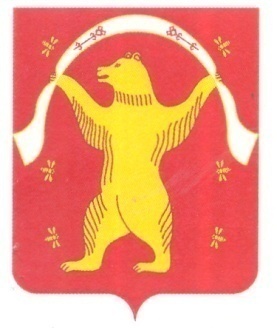 РЕСПУБЛИКА БАШКОРТОСТАН АДМИНИСТРАЦИЯСЕЛЬСКОГО ПОСЕЛЕНИЯБОЛЬШЕШАДИНСКИЙ СЕЛЬСОВЕТМУНИЦИПАЛЬНОГО РАЙОНАМИШКИНСКИЙ РАЙОН452345 д.Большие Шады,улица Али Карная,7Тел:2-33-40